Лаборатория  «Учебная бухгалтерия», «Учебный финансовый отдел», «АИС предпринимательской деятельности» №1211.Деятельность лаборатории направлена на освоение студентами базовых компетенций исследовательской и инновационной деятельности через их включение в соответствующие практики.Учебная лаборатория создана для максимального приближения условий обучения по специальностям 38.02.01 «Экономика и бухгалтерский учет (по отраслям)», 38.02.06 «Финансы», 09.02.04 «Информационные системы» к реальному учетному процессу организаций. Студент, работающий в учебной лаборатории, фактически оказывается в условиях рабочего места.Основной целью деятельности учебной лаборатории является формирование профессиональных компетенций обучающихся в соответствии с требованиями ФГОС по специальностям.Основными задачами учебной лаборатории являются:- повышение качества учебного процесса путем оказания помощи студентам в практическом освоении изучаемых дисциплин и профессиональных модулей;- обеспечение доступа студентов к справочно-правовым системам и программам по бухгалтерскому учету и налогообложению; - накопление архивных бухгалтерских документов действующих предприятий с целью их использования в учебном процессе; - разработка заданий для проведения учебной практики, деловых игр и конкурсов;- использование в учебно-воспитательном процессе.В аудитории оборудованы восемь автоматизированных рабочих мест бухгалтера по всем объектам учета на базе программы «1 С: Бухгалтерия 8.3». Лаборатория оснащена интерактивной доской, проектором; современными программами автоматизации учета, анализа и аудита; иллюстрированными стендами. Кроме этого в аудитории традиционно проводятся заседания студенческого научного общества «ЭкономистЪ», круглые столы, занятия в рамках Всероссийского проекта по повышению финансовой грамотности, олимпиады по профессии «бухгалтер», Всероссийская дистанционная олимпиада по экономике «Страна талантов», викторина «Экономический марафон», уроки предпринимательства, классные часы и т.д.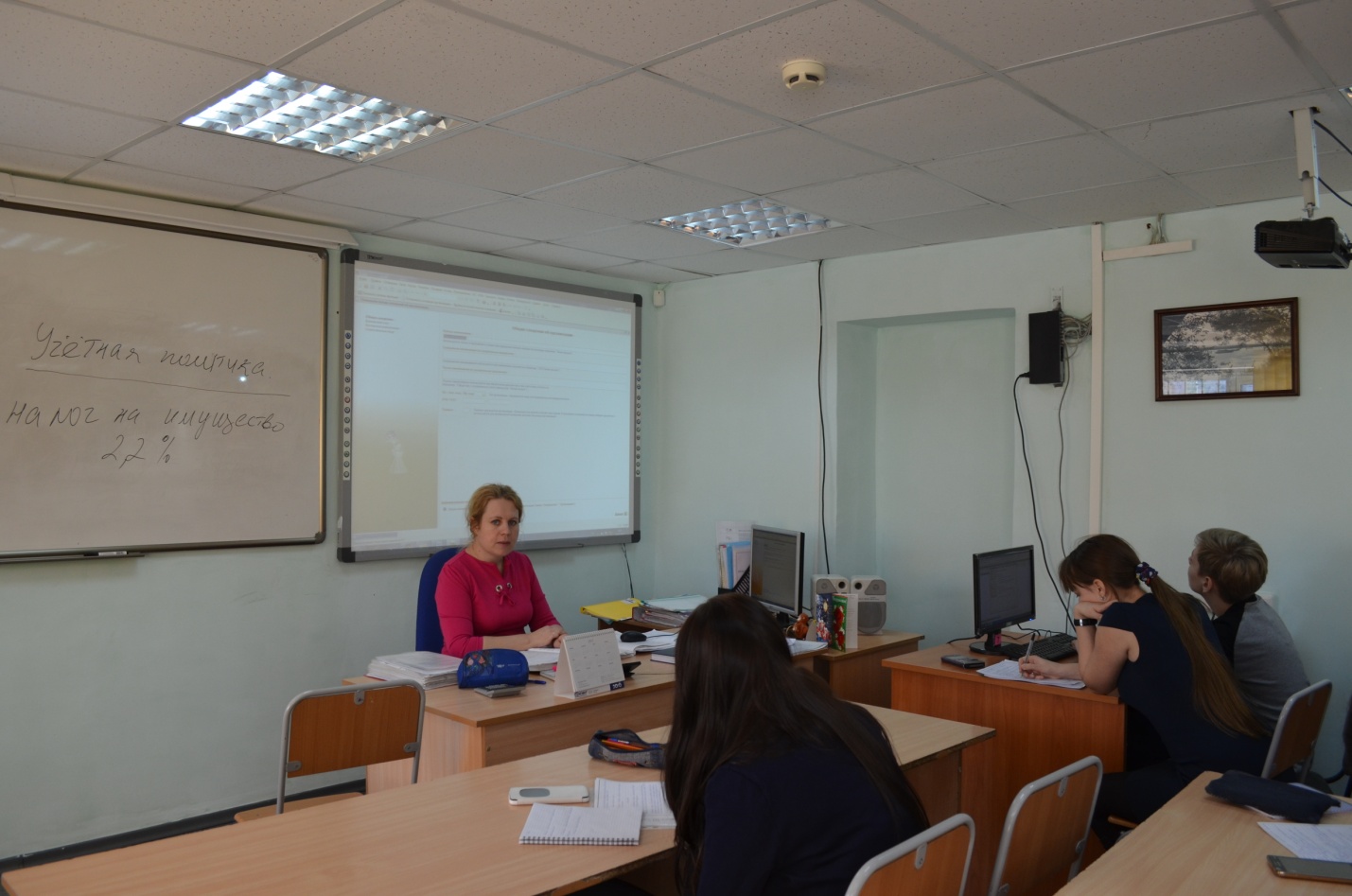 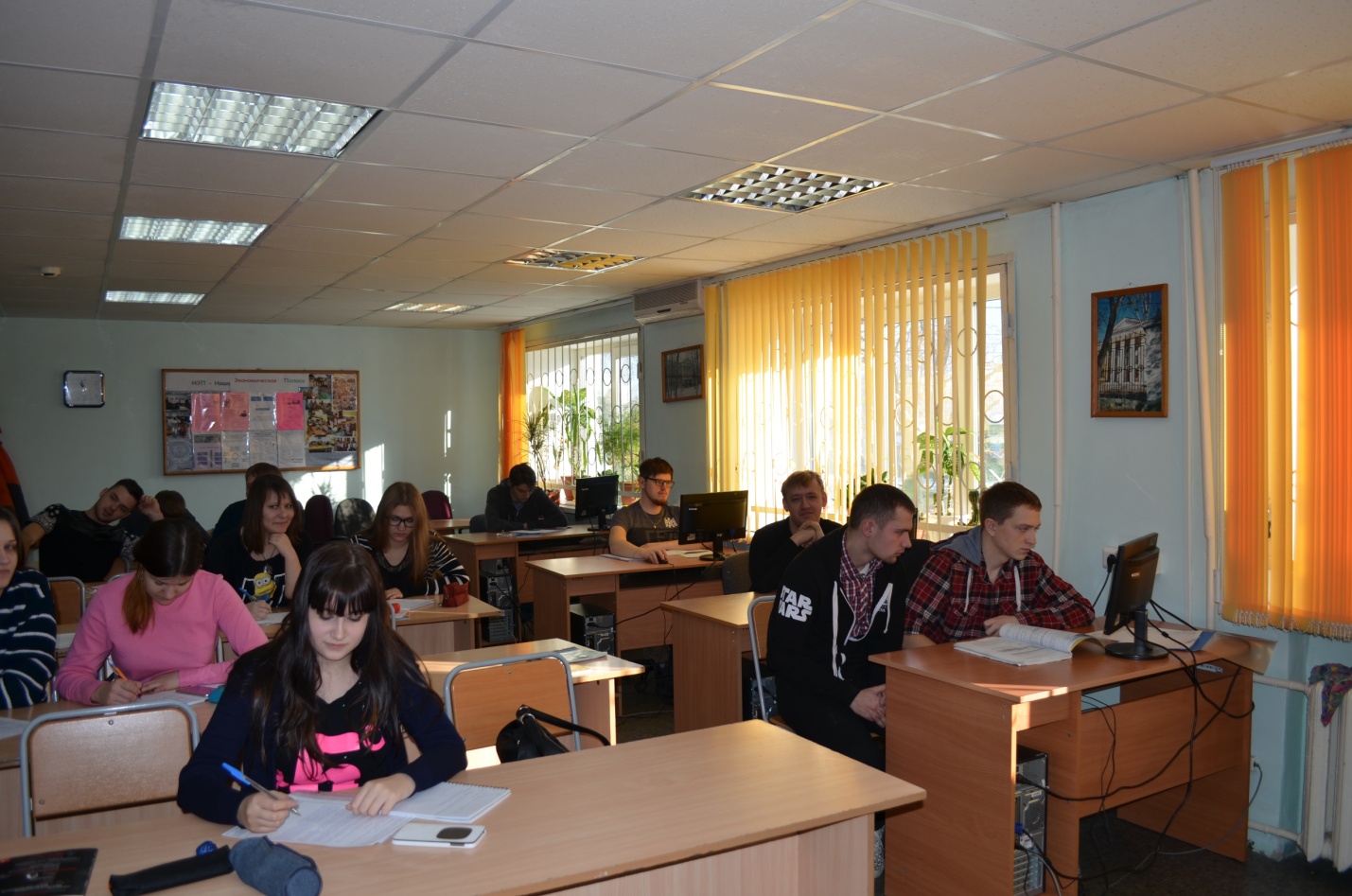 